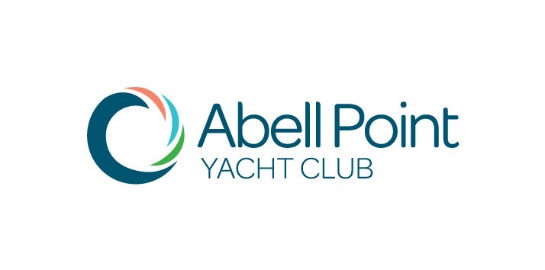 Mail: PO Box 912 Cannonvale QLD 4802
     Email: abellpointyc@gmail.com
Website: www.abellpointyc.com.auMembership Form (New and Renewing)Membership Year [Insert Year] (ending 30 September [Insert Year])______________________________________________________________________________________________Instructions: Save this form to your computer; fill it out and save it; then email a copy to abellpointyc@gmail.com Membership forms are required both for both new members and renewing members. Please note that if your payment has not been received within 30 days, your application will lapse.______________________________________________________________________________________________PART 1 - IDENTIFICATIONName:   		         Name 2 (for Couple)      Postal Address:		D.O.B	                       YA Number (if known)       D.O.B 2                       YA Number (if known)        Email/s:                       	 Mobile/s:                     ______________________________________________________________________________PART 2 - MEMBERSHIPMembership Classes & Fees   Renewing Member                  New Member   PAYMENT BY:            CASH                              CREDIT CARD                       DIRECT DEPOSIT      PART 2 - continuedNew Members please provide:Proposer Name:                     Membership Number    
Seconder Name:  	                 Membership Number    Would you like APYC to assist with provision of Proposer and Seconder?  ______________________________________________________________________________________________PART 3 – ABOUT YOUPlease tell us a bit about yourself and why you wish to join the Abell Point Yacht Club:What is your boating interest (indicate one or more):  Sail Racing          Sail Cruising          Power Cruising          Fishing          On-the-Water Social     What is your boating experience:   Do you own a boat?     Yes      No                              What type is it?     Power     Sail  OR do you crew on someone else’s boat?      Yes        Boat name   Anything else you wish to add about why you would like to be part of the APYC?______________________________________________________________________________________________HOW TO PAY:Direct Deposit - to Abell Point Yacht Club BSB: 034665 A/C: 252398 (use surname as reference).Credit Card - 	  at Quadrant Marine. Northern End Abell Point MarinaCash - 		  at Quadrant Marine. Northern End Abell Point MarinaMember ClassDescriptionFeeIndividual          APYC Ordinary membership for an individual$80.00Couple              APYC Ordinary memberships for a couple$120.00Silver Card        YQ/YA Affiliation (Silver Card) for Ordinary Member$80.00Total Paid